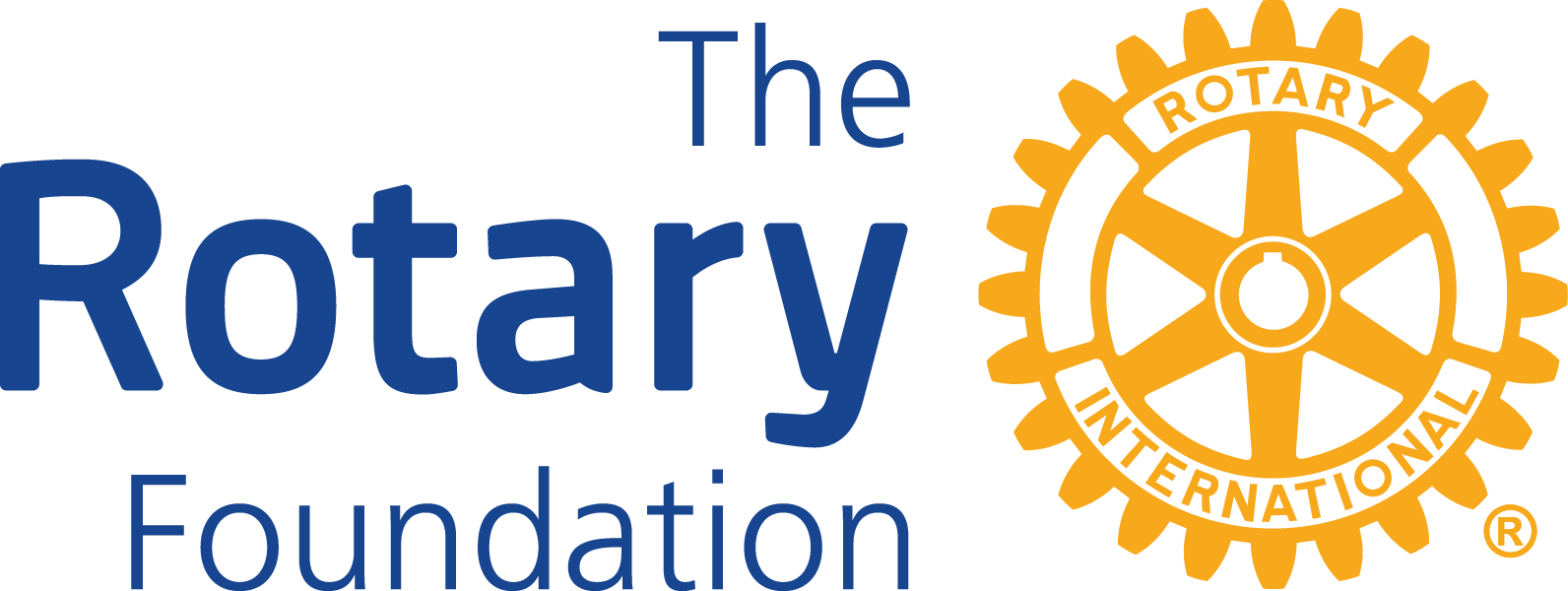 DISTRICT 9705 DISTRICT GRANT APPLICATION FORM
ROTARY/GRANT - YEAR 2024-25PURPOSE OF DISTRICT GRANTS District grants fund short-term (max one year) local or international projects and activities that support the Foundations Mission of ‘Doing Good in the World’.Clubs are generally expected to contribute financially to the project in addition to the District Grant Funds. Grant funding is not restricted but usually in the range of $500 to $5,000. Clubs can use district Grants to fund a variety of activities, including: Humanitarian projects, including service travel and disaster recovery effortsCommunityVocational Training of any team size or time spanTravel costs to and participating in Rotary projects fairs to find project partnersScholarships for any level, length of time, location or area of studyGrants should respond to an identifiable community need and align with one or more “Area of Focus”. PROJECT BUDGET, AGREEMENT, AUTHORIZATION AND CONTACT DETAILSCLUB AGREEMENTThis Agreement is between the club and the district and acknowledges that the club will undertake measures to ensure the correct implementation of grant activities and proper management of Foundation Grant funds.Club President 				Club President ElectNote: The report should be typewritten, all sections completed. Print application, have your Club President and President Elect sign it, then scan the form and all your supporting documentation into your computer and send electronically to the email address of the Grants Coordinator shown below.Applications need to be received by 31 May 2024Send your Application to the District Grants Chair Phil Armstrong at: philaarmstrong@gmail.com Ph: 0418 259 963 with a copy to District Rotary Foundation Chair: John McKenzie: johnmckenzie9700@gmail.comAdditional Information:Successful clubs will be advised in writing by the Grants Chair and a copy of the Final Report Form will be attached so Clubs understand what is required at the end of the project before any grant funds can be reimbursed to the Club.PROJECT TITLE/NAME (Max 7 words)ROTARY CLUB NAME Areas of FocusSelect (x) Area(s) applicablePeace and conflict prevention/resolutionDisease prevention and treatmentWater and SanitationMaternal and child healthBasic education and literacyEconomic and community developmentEnvironmentDESCRIBE THE PROJECT/PROJECT OBJECTIVES (Briefly describe WHAT the Project will achieve) OUTLINE THE BENEFITS OF THE PROJECT (Briefly describe WHO benefits)Project Funding (Budget)Project Funding (Budget)Amount $AUDDistrict Grant (funds requested)District Grant (funds requested)Club Funds (committed)Club Funds (committed)Other Funds (pls specify) Other Funds (pls specify) Total Project Costs $Total Project Costs $Note: Projects to commence after 1 July and be completed by 30 June of the Grant/Rotary YearNote: Projects to commence after 1 July and be completed by 30 June of the Grant/Rotary YearNote: Projects to commence after 1 July and be completed by 30 June of the Grant/Rotary YearProposed Project Start date:Estimated Completion date:Additional Remarks (if necessary add further information below or on a separate sheet)Additional Remarks (if necessary add further information below or on a separate sheet)Additional Remarks (if necessary add further information below or on a separate sheet)Club District Grant Project 
Co-ordinator Name (Primary Contact)Contact Numbers (Home/Mobile)Email AddressNameNameSignatureSignature